Рабочая программа учебной дисциплины «Контрактная система и управление закупками» основной профессиональной образовательной программы высшего образования, рассмотрена и одобрена на заседании кафедры, протокол № 12 от 08.06.2021 г.Разработчик рабочей программы учебной дисциплины:1. ОБЩИЕ СВЕДЕНИЯ Учебная дисциплина «Контрактная система и управление закупками»  изучается в девятом семестре.Курсовая работа – не предусмотрена. Форма промежуточной аттестации: Зачет Место учебной дисциплины в структуре ОПОПУчебная дисциплина «Контрактная система и управление закупками» относится к части, формируемой участниками образовательных отношений. Изучение дисциплины опирается на результаты освоения образовательной программы предыдущего уровня.Основой для освоения дисциплины являются результаты обучения по предшествующим дисциплинам и практикам:- Введение в специальность;- Экономика организаций (предприятий);- Основы товароведения;- Торгово-закупочная деятельность.Результаты обучения по учебной дисциплине  используются при изучении следующих дисциплин и прохождения практик:- ГИА;- Производственная практика. Преддипломная практика.2. ЦЕЛИ И ПЛАНИРУЕМЫЕ РЕЗУЛЬТАТЫ ОБУЧЕНИЯ ПО ДИСЦИПЛИНЕ Целями изучения дисциплины «Контрактная система и управление закупками» являются: - получение знаний по дисциплине для обучающихся по направлению подготовки 38.03.07 Товароведение, одинаково значимых для всех направлений укрупненной группы подготовки бакалавров 38.00.00, независимо от наименования направления подготовки; - приобретение обучающимся целостных, систематизированных знаний о качестве товаров и услуг и методов их оценки; о системе управления закупками.- формирование у обучающихся навыков осуществления управления качеством;- формирование у обучающихся компетенций, установленных образовательной программой в соответствии с ФГОС ВО по данной дисциплине.Результатом обучения по учебной дисциплине «Контрактная система и управление закупками» является овладение обучающимися знаниями, умениями, навыками и опытом деятельности, характеризующими процесс формирования компетенций и обеспечивающими достижение планируемых результатов освоения учебной дисциплины2.1. Формируемые компетенции, индикаторы достижения компетенций, соотнесённые с планируемыми результатами обучения по дисциплине:3. СТРУКТУРА И СОДЕРЖАНИЕ УЧЕБНОЙ ДИСЦИПЛИНЫОбщая трудоёмкость учебной дисциплины по учебному плану составляет:3.1. Структура учебной дисциплины для обучающихся по видам занятий (очно-заочная форма обучения) 3.2. Структура учебной дисциплины для обучающихся по разделам и темам дисциплины: (очно-заочная форма обучения)3.3. Краткое содержание учебной дисциплины            3.4. Организация самостоятельной работы обучающихсяСамостоятельная работа студента – обязательная часть образовательного процесса, направленная на развитие готовности к профессиональному и личностному самообразованию, на проектирование дальнейшего образовательного маршрута и профессиональной карьеры.Самостоятельная работа обучающихся по дисциплине организована как совокупность аудиторных и внеаудиторных занятий и работ, обеспечивающих успешное освоение дисциплины. Аудиторная самостоятельная работа обучающихся по дисциплине выполняется на учебных занятиях под руководством преподавателя и по его заданию. Аудиторная самостоятельная работа обучающихся входит в общий объем времени, отведенного учебным планом на аудиторную работу, и регламентируется расписанием учебных занятий. Внеаудиторная самостоятельная работа обучающихся – планируемая учебная, научно-исследовательская, практическая работа обучающихся, выполняемая во внеаудиторное время по заданию и при методическом руководстве преподавателя, но без его непосредственного участия, расписанием учебных занятий не регламентируется.Внеаудиторная самостоятельная работа обучающихся включает в себя:- подготовку к лекциям, практическим занятиям, экзамену;- изучение учебников и учебных пособий;- изучение разделов/тем, не выносимых на лекции и практические занятия самостоятельно;- изучение теоретического и практического материала по рекомендованным источникам;- подготовка к собеседованию;- подготовка к промежуточной аттестации в течение семестра;Самостоятельная работа обучающихся с участием преподавателя в форме иной контактной работы предусматривает групповую и (или) индивидуальную работу с обучающимися и включает в себя:-	экспресс-опрос;-	круглый стол (дискуссия);           - проведение индивидуальных и групповых консультаций по отдельным темам/разделам дисциплины.Перечень разделов/тем/, полностью или частично отнесенных на самостоятельное изучение с последующим контролем:3.5. Применение электронного обучения, дистанционных образовательных технологийПри реализации программы учебной дисциплины электронное обучение и дистанционные образовательные технологии не применяются.4. РЕЗУЛЬТАТЫ ОБУЧЕНИЯ ПО ДИСЦИПЛИНЕ, КРИТЕРИИ ОЦЕНКИ УРОВНЯ СФОРМИРОВАННОСТИ КОМПЕТЕНЦИЙ, СИСТЕМА И ШКАЛА ОЦЕНИВАНИЯ4.1. Соотнесение планируемых результатов обучения с уровнями сформированности компетенций5. ОЦЕНОЧНЫЕ СРЕДСТВА ДЛЯ ТЕКУЩЕГО КОНТРОЛЯ УСПЕВАЕМОСТИ И ПРОМЕЖУТОЧНОЙ АТТЕСТАЦИИ, ВКЛЮЧАЯ САМОСТОЯТЕЛЬНУЮ РАБОТУ ОБУЧАЮЩИХСЯПри проведении контроля самостоятельной работы обучающихся, текущего контроля и промежуточной аттестации по учебной дисциплине «Контрактная система и управление закупками» проверяется уровень сформированности у обучающихся компетенций и запланированных результатов обучения по дисциплине, указанных в разделе 2 настоящей программы.5.1. Формы текущего контроля успеваемости, примеры типовых заданий:   Критерии, шкалы оценивания текущего контроля успеваемости:5.3. Промежуточная аттестация: Критерии, шкалы оценивания промежуточной аттестации учебной дисциплины:5.7. Система оценивания результатов текущего контроля и промежуточной аттестацииОценка по дисциплине выставляется обучающемуся с учётом результатов текущей и промежуточной аттестации.ОБРАЗОВАТЕЛЬНЫЕ ТЕХНОЛОГИИРеализация программы предусматривает использование в процессе обучения следующих образовательных технологий:проблемная лекция;тренингов;поиск и обработка информации с использованием сети Интернет;применение электронного обучения;самостоятельная работа в системе компьютерного тестирования.ПРАКТИЧЕСКАЯ ПОДГОТОВКАПрактическая подготовка в рамках учебной дисциплины не реализуется.8. ОРГАНИЗАЦИЯ ОБРАЗОВАТЕЛЬНОГО ПРОЦЕССА ДЛЯ ЛИЦ С ОГРАНИЧЕННЫМИ ВОЗМОЖНОСТЯМИ ЗДОРОВЬЯПри обучении лиц с ограниченными возможностями здоровья и инвалидов используются подходы, способствующие созданию без барьерной образовательной среды: технологии дифференциации и индивидуального обучения, применение соответствующих методик по работе с инвалидами, использование средств дистанционного общения, проведение дополнительных индивидуальных консультаций по изучаемым теоретическим вопросам и практическим занятиям, оказание помощи при подготовке к промежуточной аттестации.При необходимости рабочая программа дисциплины может быть адаптирована для обеспечения образовательного процесса лицам с ограниченными возможностями здоровья, в том числе для дистанционного обучения.Учебные и контрольно-измерительные материалы представляются в формах, доступных для изучения студентами с особыми образовательными потребностями с учетом нозологических групп инвалидов:Для подготовки к ответу на практическом занятии, студентам с ограниченными возможностями здоровья среднее время увеличивается по сравнению со средним временем подготовки обычного студента.Для студентов с инвалидностью или с ограниченными возможностями здоровья форма проведения текущей и промежуточной аттестации устанавливается с учетом индивидуальных психофизических особенностей (устно, письменно на бумаге, письменно на компьютере, в форме тестирования и т.п.). Промежуточная аттестация по дисциплине может проводиться в несколько этапов в форме рубежного контроля по завершению изучения отдельных тем дисциплины. При необходимости студенту предоставляется дополнительное время для подготовки ответа на зачете или экзамене.Для осуществления процедур текущего контроля успеваемости и промежуточной аттестации обучающихся создаются, при необходимости, фонды оценочных средств, адаптированные для лиц с ограниченными возможностями здоровья и позволяющие оценить достижение ими запланированных в основной образовательной программе результатов обучения и уровень сформированности всех компетенций, заявленных в образовательной программе.9. МАТЕРИАЛЬНО-ТЕХНИЧЕСКОЕ ОБЕСПЕЧЕНИЕ ДИСЦИПЛИНЫ  Материально-техническое обеспечение дисциплины при обучении с использованием традиционных технологий обучения.Материально-техническое обеспечение учебной дисциплины при обучении с использованием электронного обучения и дистанционных образовательных технологий.Технологическое обеспечение реализации программы осуществляется с использованием элементов электронной информационно-образовательной среды университета.        10. УЧЕБНО-МЕТОДИЧЕСКОЕ И ИНФОРМАЦИОННОЕ ОБЕСПЕЧЕНИЕ УЧЕБНОЙ ДИСЦИПЛИНЫ 11. ИНФОРМАЦИОННОЕ ОБЕСПЕЧЕНИЕ УЧЕБНОГО ПРОЦЕССА11.1. Ресурсы электронной библиотеки, информационно-справочные системы и профессиональные базы данных:11.2. Перечень программного обеспечения ЛИСТ УЧЕТА ОБНОВЛЕНИЙ РАБОЧЕЙ ПРОГРАММЫ УЧЕБНОЙ ДИСЦИПЛИНЫВ рабочую программу учебной дисциплины внесены изменения/обновления и утверждены на заседании кафедры:Министерство науки и высшего образования Российской ФедерацииМинистерство науки и высшего образования Российской ФедерацииФедеральное государственное бюджетное образовательное учреждениеФедеральное государственное бюджетное образовательное учреждениевысшего образованиявысшего образования«Российский государственный университет им. А.Н. Косыгина«Российский государственный университет им. А.Н. Косыгина(Технологии. Дизайн. Искусство)»(Технологии. Дизайн. Искусство)»Институт Экономики и менеджментаКафедра Коммерции и сервиса                                                 РАБОЧАЯ ПРОГРАММА                                              УЧЕБНОЙ ДИСЦИПЛИНЫ                                                 РАБОЧАЯ ПРОГРАММА                                              УЧЕБНОЙ ДИСЦИПЛИНЫ                                                 РАБОЧАЯ ПРОГРАММА                                              УЧЕБНОЙ ДИСЦИПЛИНЫ                                                  Контрактная система и управление закупками                                                  Контрактная система и управление закупками                                                  Контрактная система и управление закупкамиУровень образования бакалавриатбакалавриатНаправление подготовки38.03.07 ТовароведениеНаправленность (профиль)Управление закупками и качеством товаровУправление закупками и качеством товаровСрок освоения образовательной программы по очной форме обучения4 года4 годаФорма обученияочно-заочнаяочно-заочнаяпрофессор                                                                              В.В.Филатов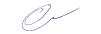 старший преподаватель                                                        А.А. Ордынец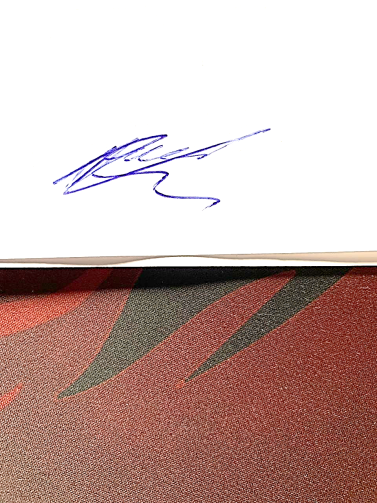 Заведующий кафедрой:                          В.Ю. Мишаков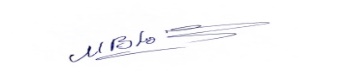 Код и наименование компетенцииКод и наименование индикаторадостижения компетенцииПланируемые результаты обучения по дисциплине ПК-5:Способен организовывать закупку и поставку товаров, осуществлять связи с поставщиками и покупателями, контролировать выполнение договорных обязательствИД-ПК-5.2:Планирование и организация логистики, и осуществление торговой деятельности с поставщиками и покупателями- Обладает знаниями в области нормативноправовой информации Единой информационной системы в области организации и осуществления государственных и муниципальных закупок для удовлетворения нужд государственных и муниципальных заказчиков, связанных с обеспечением товарами, работами и услугами государственных организаций;- Знает специфику применения нормативно-правовой базы и информационно-аналитических инструментов, обеспечивающих функционирование системы государственных и муниципальных закупок.-Умеет анализировать нормативно-правовую информацию в области организации и осуществления государственных и муниципальных закупок для удовлетворения нужд государственных и муниципальных заказчиков, связанных с обеспечением товарами, работами и услугами государственных организаций;- Способеннаходить и принимать организационные управленческие решения в области закупок; использовать единую информационную систему для организации публичных закупок; использовать современные технические средства и информационные технологии для принятия управленческих решений в области закупок.ПК-7:Способен использовать международное законодательство, законодательство Российской Федерации и другие нормативные документы в сфере профессиональной деятельностиИД-ПК-7.2:Использование законодательства Российской Федерации и международного законодательства в сфере технического регулирования, стандартизации, управления качеством (менеджмент качества) продукции (работ, услуг)- Обладает знаниями в области нормативноправовой информации Единой информационной системы в области организации и осуществления государственных и муниципальных закупок для удовлетворения нужд государственных и муниципальных заказчиков, связанных с обеспечением товарами, работами и услугами государственных организаций;- Знает специфику применения нормативно-правовой базы и информационно-аналитических инструментов, обеспечивающих функционирование системы государственных и муниципальных закупок.-Умеет анализировать нормативно-правовую информацию в области организации и осуществления государственных и муниципальных закупок для удовлетворения нужд государственных и муниципальных заказчиков, связанных с обеспечением товарами, работами и услугами государственных организаций;- Способеннаходить и принимать организационные управленческие решения в области закупок; использовать единую информационную систему для организации публичных закупок; использовать современные технические средства и информационные технологии для принятия управленческих решений в области закупок.по очно-заочной форме обучения 3з.е.108час.Структура и объем дисциплиныСтруктура и объем дисциплиныСтруктура и объем дисциплиныСтруктура и объем дисциплиныСтруктура и объем дисциплиныСтруктура и объем дисциплиныСтруктура и объем дисциплиныСтруктура и объем дисциплиныСтруктура и объем дисциплиныСтруктура и объем дисциплиныОбъем дисциплины по семестрамформа промежуточной аттестациивсего, часКонтактная аудиторная работа, часКонтактная аудиторная работа, часКонтактная аудиторная работа, часКонтактная аудиторная работа, часСамостоятельная работа обучающегося, часСамостоятельная работа обучающегося, часСамостоятельная работа обучающегося, часОбъем дисциплины по семестрамформа промежуточной аттестациивсего, часлекции, часпрактические занятия, часлабораторные занятия, часпрактическая подготовка, часкурсовая работасамостоятельная работа обучающегося, часпромежуточная аттестация, час9 семестрЗачет108151578Всего:108151578Планируемые (контролируемые) результаты освоения: код(ы) формируемой(ых) компетенции(й) и индикаторов достижения компетенцийНаименование разделов, тем;виды самостоятельной работы обучающегося;форма(ы) промежуточной аттестацииВиды учебной работыВиды учебной работыВиды учебной работыВиды учебной работыВиды учебной работыВиды учебной работыВиды учебной работыСамостоятельная работа, часСамостоятельная работа, часВиды и формы контрольных мероприятий, обеспечивающие по совокупности текущий контроль успеваемости, включая контроль самостоятельной работы обучающегося;формы промежуточного контроля успеваемостиПланируемые (контролируемые) результаты освоения: код(ы) формируемой(ых) компетенции(й) и индикаторов достижения компетенцийНаименование разделов, тем;виды самостоятельной работы обучающегося;форма(ы) промежуточной аттестацииКонтактная работаКонтактная работаКонтактная работаКонтактная работаКонтактная работаКонтактная работаКонтактная работаСамостоятельная работа, часСамостоятельная работа, часВиды и формы контрольных мероприятий, обеспечивающие по совокупности текущий контроль успеваемости, включая контроль самостоятельной работы обучающегося;формы промежуточного контроля успеваемостиПланируемые (контролируемые) результаты освоения: код(ы) формируемой(ых) компетенции(й) и индикаторов достижения компетенцийНаименование разделов, тем;виды самостоятельной работы обучающегося;форма(ы) промежуточной аттестацииЛекции, часПрактические занятия, часПрактические занятия, часЛабораторные работы, часЛабораторные работы, часПрактическая подготовка, часПрактическая подготовка, часСамостоятельная работа, часСамостоятельная работа, часВиды и формы контрольных мероприятий, обеспечивающие по совокупности текущий контроль успеваемости, включая контроль самостоятельной работы обучающегося;формы промежуточного контроля успеваемостиВосьмой семестрВосьмой семестрВосьмой семестрВосьмой семестрВосьмой семестрВосьмой семестрВосьмой семестрВосьмой семестрВосьмой семестрВосьмой семестрВосьмой семестрПК-5:ИД-ПК-5.2ПК-7:ИД-ПК-7.2Тема 1. ОСОБЕННОСТИ ПРОВЕДЕНИЯ ЗАПРОСА КОТИРОВОК ДЛЯ ОБЕСПЕЧЕНИЯ ДЕЯТЕЛЬНОСТИ ЗАКАЗЧИКА.Лекция  1.  Особенности проведения запроса котировок для обеспечения деятельности заказчика. 225ЭссеПК-5:ИД-ПК-5.2ПК-7:ИД-ПК-7.2Практическое занятие 1.Особенности проведения запроса котировок в целях оказания гуманитарной помощи и ликвидации последствий чрезвычайных ситуаций.225ЭссеПК-5:ИД-ПК-5.2ПК-7:ИД-ПК-7.2Тема 2. ОСУЩЕСТВЛЕНИЕ ЗАКУПКИ С ЕДИНЫМ ПОСТАВЩИКОМ (ПОДРЯДЧИКОМ, ИСПОЛНИТЕЛЕМ).Лекция 2. Осуществление закупки с единым поставщиком (подрядчиком, исполнителем).225ЭссеПК-5:ИД-ПК-5.2ПК-7:ИД-ПК-7.2Практическое занятие 2.Плюсы и минусы закупки у единого поставщика.225ЭссеПК-5:ИД-ПК-5.2ПК-7:ИД-ПК-7.2Тема 3. ВЕДЕНИЕ РЕЕСТРА ГОСУДАРСТВЕННЫХ КОНТРАКТОВ, ЗАКЛЮЧЕННЫХ ОТ ИМЕНИ РФ ПО ИТОГАМ РАЗМЕЩЕНИЯ ЗАКАЗОВ.Лекция  3. Основные понятия, структура государственных и муниципальных контрактов.225ЭссеПК-5:ИД-ПК-5.2ПК-7:ИД-ПК-7.2Практическое занятие 3.  Порядок ведения реестра государственных и муниципальных контрактов.225ЭссеПК-2:ИД-ПК-2.4ПК-7:ИД-ПК-7.1Тема 4. КОНТРОЛЬ В СФЕРЕ ЗАКУПОК, ОСУЩЕСТВЛЯЕМЫЙ АНТИМОНОПОЛЬНЫМИ ОРГАНАМИ.Лекция 4. Особенности и изменения законодательства о размещении государственного и муниципального заказа, отражающие организацию контроля в данной сфере.225ЭссеПК-2:ИД-ПК-2.4ПК-7:ИД-ПК-7.1Практическое занятие 4. Государственные закупки 2021.225ЭссеПК-5:ИД-ПК-5.2ПК-7:ИД-ПК-7.2Тема 5. ОСОБЕННОСТИ ОСУЩЕСТВЛЕНИЯ ОТДЕЛЬНЫХ ВИДОВ ЗАКУПОК И ЗАКЛЮЧЕНИЯ ОТДЕЛЬНЫХ ВИДОВ КОНТРАКТОВ.Лекция  5.  Виды закупок и заключение отдельных видов контрактов.225ЭссеПК-5:ИД-ПК-5.2ПК-7:ИД-ПК-7.2Практическое занятие 5. Возможные типичные ошибки участников торгов, минимизация рисков.225ЭссеПК-5:ИД-ПК-5.2ПК-7:ИД-ПК-7.2Тема 6. ОБЩИЕ ПРИНЦИПЫ РАЗМЕЩЕНИЯ ЗАКАЗОВ ДЛЯ ГОСУДАРСТВЕННЫХ И МУНИЦИПАЛЬНЫХ НУЖДЛекция  6. Понятия и термины, применяющиеся в российской и международной системе размещения заказов для государственных и муниципальных нужд Место управления государственными и муниципальными заказами на основе торгов в системе государственного управления экономикой.225ЭссеПК-5:ИД-ПК-5.2ПК-7:ИД-ПК-7.2Практическое занятие 6.   Основные принципы, заложенные в основу процесса размещения заказа.  225ЭссеПК-5:ИД-ПК-5.2ПК-7:ИД-ПК-7.2Тема 7. НОРМАТИВНО-ПРАВОВАЯ БАЗА РАЗМЕЩЕНИЯ ГОСУДАРСТВЕННЫХ И МУНИЦИПАЛЬНЫХ ЗАКАЗОВ. ЭЛЕКТРОННАЯ ПОДПИСЬ: ТЕОРЕТИЧЕСКИ Е АСПЕКТЫ И НОРМАТИВНО-ПРАВОВЫЕ ОСНОВЫ.Лекция  7.  Международные нормы размещения государственных заказов. Аукцион в электронной форме. Структура аутентификации электронных документов РФ, их назначение и взаимодействие.339ЭссеПК-5:ИД-ПК-5.2ПК-7:ИД-ПК-7.2Практическое занятие  7.Иные федеральные законы, связанные с размещением государственных и муниципальных заказов, и нормативные правовые акты, принятые в развитие Закона № 44-ФЗ. Антидемпинговые меры при проведении конкурса и аукциона. Организационные и правовые основы использования ЭП в торгово-экономической деятельности.339ЭссеЗачетУстный опросИТОГО за десятый семестр1515151578ИТОГО за весь период1515151578№ ппНаименование раздела и темы дисциплиныСодержание раздела (темы)Раздел I Комплекс маркетинговых коммуникацийРаздел I Комплекс маркетинговых коммуникацийРаздел I Комплекс маркетинговых коммуникацийТема 1.Лекция  1.  Особенности проведения запроса котировок для обеспечения деятельности заказчика. Процедура размещения государственных и муниципальных заказов путем проведения запроса котировок.  Особенности проведения  запроса котировок в целях оказания гуманитарной помощи и ликвидации последствий чрезвычайных ситуацийТема 2.Лекция 2. Осуществление закупки с единым поставщиком (подрядчиком, исполнителем).Закупки у единственного поставщика (подрядчика, исполнителя) в рамках действующего законодательства. Случаи размещения заказа у единственного поставщика (исполнителя, подрядчика). Порядок согласования заключения контракта с единственным поставщиком (подрядчиком, исполнителем) . Плюсы и минусы закупки у единственного поставщика.Тема 3.Лекция  3. Основные понятия, структура государственных и муниципальных контрактов.Основные понятия, структура государственных и муниципальных контрактов.  Порядок ведения реестра государственных и муниципальных контрактов. Начальная (максимальная) цена контракта. Тема 4.Лекция 4. Особенности и изменения законодательства о размещении государственного и муниципального заказа, отражающие организацию контроля в данной сфере.Контрольные органы в сфере государственных закупок.  Особенности и изменения законодательства о размещении государственного и муниципального заказа, отражающие организацию контроля в данной сфере.  Государственные закупки 2021.Тема 5.Лекция  5.  Виды закупок и заключение отдельных видов контрактов.Планирование размещения государственных и муниципальных заказов.  Условия доступа к проведению торгов участников размещения заказа, критерии и порядок оценки заявки на участие в конкурсе.  Возможные типичные ошибки участников торгов, минимизация рисковТема 6.Лекция  6. Понятия и термины, применяющиеся в российской и международной системе размещения заказов для государственных и муниципальных нужд Место управления государственными и муниципальными заказами на основе торгов в системе государственного управления экономикой.Необходимость организации конкурентных торгов в экономике России.  Основные принципы, заложенные в основу процесса размещения заказа.  Информационное обеспечение системы размещения заказа.  Понятия и термины, применяющиеся в российской и международной системе размещения заказов для государственных и муниципальных нужд.  Место управления государственными и муниципальными заказами на основе торгов в системе государственного управления экономикой.  Система размещения государственных и муниципальных заказов в контексте социальных, экономических и политических процессов Российской Федерации.  Основные задачи и принципы: недискриминации, транспарентности, справедливости, эффективности, подотчетности, оперативности и дополнительные и специальные задачи: государственные закупки как средство достижения задач социально – экономической политики, как средство обеспечения национальной безопасности.Тема 7.Лекция  7.  Международные нормы размещения государственных заказовПостановления и распоряжения Правительства Российской Федерации, нормативные и методические документы Минэкономразвития России, Федеральной антимонопольной службы, Росфиннадзора, Федерального казначейства, Счетной палаты и иных федеральных органов исполнительной власти.  Международные нормы размещения государственных заказовТема 8.Лекция 8. Аукцион в электронной форме. Структура аутентификации электронных документов РФ, их назначение и взаимодействие.Официальный сайт для размещения информации о государственных (муниципальных) учреждениях. Организационные и правовые основы использования ЭП в торгово-экономической деятельности.  Структура аутентификации электронных документов РФ, их назначение и взаимодействие. Процедура размещения государственных и муниципальных заказов путем проведения аукциона в электронной форме. Антидемпинговые меры при проведении конкурса и аукциона№ ппНаименование раздела /темы дисциплины/модуля, выносимые на самостоятельное изучениеЗадания для самостоятельной работыВиды и формы контрольных мероприятий(учитываются при проведении текущего контроля)Трудоемкость, часРаздел IКомплекс маркетинговых коммуникацийКомплекс маркетинговых коммуникацийКомплекс маркетинговых коммуникацийКомплекс маркетинговых коммуникацийТема 8.Аукцион в электронной форме.Электронные документыдоклад5Уровни сформированности компетенции(-й)Итоговое количество балловв 100-балльной системепо результатам текущей и промежуточной аттестацииОценка в пятибалльной системепо результатам текущей и промежуточной аттестацииПоказатели уровня сформированности Уровни сформированности компетенции(-й)Итоговое количество балловв 100-балльной системепо результатам текущей и промежуточной аттестацииОценка в пятибалльной системепо результатам текущей и промежуточной аттестациипрофессиональнойкомпетенцииУровни сформированности компетенции(-й)Итоговое количество балловв 100-балльной системепо результатам текущей и промежуточной аттестацииОценка в пятибалльной системепо результатам текущей и промежуточной аттестацииПК-5ИД-ПК-5.2ПК-7ИД-ПК-7.2высокийотличноОбучающийся:- анализирует  и систематизирует изученный материал с обоснованием актуальности его использования в своей предметной области;- применяет методы анализа и синтеза практических проблем, способы прогнозирования и оценки событий и явлений, умеет решать практические задачи вне стандартных ситуаций с учетом особенностей деловой и общей культуры различных социальных групп;- демонстрирует системный подход при решении проблемных ситуаций;- показывает четкие системные знания и представления по дисциплине;- дает развернутые, полные и верные ответы на вопросы, в том числе дополнительныеповышенныйхорошо Обучающийся:- обоснованно излагает, анализирует и систематизирует изученный материал, что предполагает комплексный характер анализа проблемы;- выделяет междисциплинарные связи, распознает и выделяет элементы в системе знаний, применяет их к анализу практики;- правильно применяет теоретические положения при решении практических задач профессиональной направленности разного уровня сложности, владеет необходимыми для этого навыками и приёмами;- ответ отражает полное знание материала, с незначительными пробелами, допускает единичные негрубые ошибкибазовыйудовлетворительноОбучающийся:- испытывает серьёзные затруднения в применении теоретических положений при решении практических задач профессиональной направленности стандартного уровня сложности, не владеет необходимыми для этого навыками и приёмами;- с трудом выстраивает связи между видами коммуникативных технологий;- анализирует основные коммуникативные проблемы, но не способен выработать стратегию действий для решения проблемных ситуаций;- ответ отражает в целом сформированные, но содержащие незначительные пробелы знания, допускаются грубые ошибки.низкийне удовлетворительноОбучающийся:- демонстрирует фрагментарные знания теоретического и практического материал, допускает грубые ошибки при его изложении на занятиях и в ходе промежуточной аттестации;- испытывает серьёзные затруднения в применении теоретических положений при решении практических задач профессиональной направленности стандартного уровня сложности, не владеет необходимыми для этого навыками и приёмами;- не способен проанализировать основные проблемы;- выполняет задания только по образцу и под руководством преподавателя;ответ отражает отсутствие знаний на базовом уровне теоретического и практического материала в объеме, необходимом для дальнейшей учебы.№ п/пФормы текущего контроляПримеры типовых заданий1ЭссеПеречень тем эссе по дисциплине «Контрактная система и управление закупками»:Контрольные органы в сфере государственных закупок.Функции ФАС России в сфере государственных закупок. Функции Федерального Казначейства РФ в сфере государственных закупок. Ведомственный контроль в сфере государственных закупок.Общественный контроль в сфере государственных закупок. Внутренний контроль в сфере государственных закупок. Особенности и изменения законодательства о размещении государственного и муниципального заказа, отражающие организацию контроля в данной сфере. Особенности государственных закупок. Открытый аукцион в электронной форме. Процедура размещения государственных и муниципальных заказов путем проведения аукциона в электронной форме. Регламент проведения открытых аукционов в электронной форме. Стратегии поведения участников аукциона в электронной форме. Порядок получения информации о расценках. Очередные изменения в закупках у единственного поставщика. Существенные условия государственного контракта по 44-ФЗ.  Антидемпинговые меры при проведении конкурса и аукциона. Особые случаи применения антидемпинговых мер по 44-ФЗ. Планирование размещения государственных и муниципальных заказов. Сроки формирования и утверждения плана закупок и плана-графика закупок. Алгоритм составления плана закупок. Определение идентификационного кода закупки. Структура обоснования плана закупок. Обязательное общественное обсуждение закупок. Информация по особым закупкам, отражаемая в форме обоснования плана-графика. Требования, предъявляемые к проведению запроса котировок. Проведение запроса предложений. Размер обеспечения заявки в зависимости от способа определения поставщика.Сроки размещения извещения в ЕИС или для подписания кон-тракта с единственным поставщиком после внесения изменений в план-график. Условия доступа к проведению торгов участников размещения заказа, критерии и порядок оценки заявки на участие в конкурсе. Ошибки, допускаемые на стадии подачи заявки на участие в тендерах. Ошибки, допускаемые на стадии заключения контракта. Ошибки, допускаемые на стадии исполнения контракта. Официальный сайт для размещения информации о государственных (муниципальных) учреждениях. Организационные и правовые основы использования ЭП в торгово-экономической деятельности. Принципы использования электронной подписи. История развития системы закупок для нужд государства в России. Международный опыт государственных закупок. Основные принципы системы размещения государственных и муниципальных заказов: термины и определения. Система размещения государственных и муниципальных заказов в контексте системы государственного управления и бюджетного процесса Разработка документации для проведения торгов.Наименование оценочного средства (контрольно-оценочного мероприятия)Критерии оцениванияШкалы оцениванияШкалы оцениванияНаименование оценочного средства (контрольно-оценочного мероприятия)Критерии оценивания100-балльная системаПятибалльная системаЭссеКонтрольно-оценочное мероприятие  проводится в письменной форме в виде эссе и оценивается по балльной шкале. Критерии оценивания: соответствие содержания заявленной теме и полнота ее раскрытия;знание проблемы;оригинальность и самостоятельность;логическое и последовательное изложение мыслей;умение выразить свою собственную позицию с учетом знания социальных проблем современности и ориентирования в современной социально-экономической реальности;аргументированность (наличие убедительных фактов и доказательств).
По каждому критерию присваивается 1 балл.Количество набранных баллов приравнивается к пятибалльной системе следующим образом:6 баллов – отлично,4-5 баллов – хорошо,2-3 балла – удовлетворительно,0-1 балл – неудовлетворительно.5ЭссеКонтрольно-оценочное мероприятие  проводится в письменной форме в виде эссе и оценивается по балльной шкале. Критерии оценивания: соответствие содержания заявленной теме и полнота ее раскрытия;знание проблемы;оригинальность и самостоятельность;логическое и последовательное изложение мыслей;умение выразить свою собственную позицию с учетом знания социальных проблем современности и ориентирования в современной социально-экономической реальности;аргументированность (наличие убедительных фактов и доказательств).
По каждому критерию присваивается 1 балл.Количество набранных баллов приравнивается к пятибалльной системе следующим образом:6 баллов – отлично,4-5 баллов – хорошо,2-3 балла – удовлетворительно,0-1 балл – неудовлетворительно.4ЭссеКонтрольно-оценочное мероприятие  проводится в письменной форме в виде эссе и оценивается по балльной шкале. Критерии оценивания: соответствие содержания заявленной теме и полнота ее раскрытия;знание проблемы;оригинальность и самостоятельность;логическое и последовательное изложение мыслей;умение выразить свою собственную позицию с учетом знания социальных проблем современности и ориентирования в современной социально-экономической реальности;аргументированность (наличие убедительных фактов и доказательств).
По каждому критерию присваивается 1 балл.Количество набранных баллов приравнивается к пятибалльной системе следующим образом:6 баллов – отлично,4-5 баллов – хорошо,2-3 балла – удовлетворительно,0-1 балл – неудовлетворительно.3ЭссеКонтрольно-оценочное мероприятие  проводится в письменной форме в виде эссе и оценивается по балльной шкале. Критерии оценивания: соответствие содержания заявленной теме и полнота ее раскрытия;знание проблемы;оригинальность и самостоятельность;логическое и последовательное изложение мыслей;умение выразить свою собственную позицию с учетом знания социальных проблем современности и ориентирования в современной социально-экономической реальности;аргументированность (наличие убедительных фактов и доказательств).
По каждому критерию присваивается 1 балл.Количество набранных баллов приравнивается к пятибалльной системе следующим образом:6 баллов – отлично,4-5 баллов – хорошо,2-3 балла – удовлетворительно,0-1 балл – неудовлетворительно.2Форма промежуточной аттестацииТиповые контрольные задания и иные материалыдля проведения промежуточной аттестации:Зачет Устный опросВопросы для проведения промежуточной аттестации по итогам освоения дисциплины: 1. Государственный и муниципальный заказ. 2. Сущность контрактной системы государственных закупок. 3. Стадии процедуры размещения государственных заказов. 4. Проведение запроса котировок. 5. Причины внедрения контрактной системы государственных закупок. 6. Характеристика принципов контрактной системы государственных закупок. 7. Факторы, определяющие развитие контрактной системы государственных закупок. 8. Характеристика нормативных актов, действующих в сфере управления государственными и муниципальными закупками. 9. Цель регулирования закупочной деятельности. 10. Содержание котировочной заявки. 11. Порядок проведения запроса котировок. 12. Порядок подачи котировочных заявок. 13. Рассмотрение и оценка котировочных заявок. 14. Особенности проведения запроса котировок для обеспечения деятельности заказчика на территории иностранного государства. 15. Особенности проведения запроса котировок для оказания скорой, в том числе скорой специализированной, медицинской помощи в экстренной или неотложной форме и нормального жизнеобеспечения граждан. 16. Порядок подачи заявок на участие в предварительном отборе участников закупки в целях оказания гуманитарной помощи либо ликвидации последствий чрезвычайных ситуаций природного или техногенного характера. 17. Порядок проведения предварительного отбора в целях оказания гуманитарной помощи либо ликвидации последствий чрезвычайных ситуаций природного или техногенного характера. 18. Особенности осуществления закупок путем проведения запроса котировок в целях оказания гуманитарной помощи либо ликвидации последствий чрезвычайных ситуаций природного или техногенного характера. 19. Основные понятия, используемые в ФЗ-44. 20. Законодательство РФ и иные нормативные правовые акты о контрактной системе в сфере закупок товаров, работ, услуг для обеспечения государственных и муниципальных нужд. 21. Принципы контрактной системы в сфере закупок. 22. Особенности закупок, осуществляемых бюджетным, автономным учреждениями, государственным, муниципальным унитарными предприятиями и иными юридическими лицами. 23. Структура государственных и муниципальных контрактов. 24. Реестр государственных и муниципальных контрактов и порядок его ведения. 25. Начальная (максимальная) цена контракта. 26. Отличия государственного контракта от муниципального контракта. 27. Стороны государственного контракта. 28. Общие требования к государственному и муниципальному контракту. Форма промежуточной аттестацииКритерии оцениванияШкалы оцениванияШкалы оцениванияНаименование оценочного средстваКритерии оценивания100-балльная системаПятибалльная системаЗачет Устный опросОбучающийся - знает основные определения, последователен в изложении материала, демонстрирует базовые знания дисциплины, владеет необходимыми умениями и навыками при выполнении практических заданий;свободно владеет научными понятиями, ведет диалог и вступает в научную дискуссию;логично и доказательно раскрывает проблему, предложенную в билете;свободно выполняет практические задания повышенной сложности, предусмотренные программой, демонстрирует системную работу с основной и дополнительной литературой.Ответ не содержит фактических ошибок и характеризуется глубиной, полнотой, уверенностью суждений, иллюстрируется примерами, в том числе из собственной практики;- глубоко и прочно усвоил программный материал и знает методы оценки качества, владеет знаниями по темам курса в полном объемезачтеноЗачет Устный опросОбучающийся:показывает достаточное знание учебного материала, но допускает несущественные фактические ошибки, которые способен исправить самостоятельно, благодаря наводящему вопросу;недостаточно раскрыта проблема по одному из вопросов билета;недостаточно логично построено изложение вопроса;успешно выполняет предусмотренные в программе практические задания средней сложности, активно работает с основной литературой,демонстрирует, в целом, системный подход к решению практических задач, к самостоятельному пополнению и обновлению знаний в ходе дальнейшей учебной работы и профессиональной деятельности. В ответе раскрыто, в основном, содержание билета, имеются неточности при ответе на дополнительные вопросы.зачтеноЗачет Устный опросОбучающийся:показывает знания фрагментарного характера, которые отличаются поверхностностью и малой содержательностью, допускает фактические грубые ошибки;не может обосновать закономерности и принципы, объяснить факты, нарушена логика изложения, отсутствует осмысленность представляемого материала, представления о межпредметных связях слабые;справляется с выполнением практических заданий, предусмотренных программой, знаком с основной литературой, рекомендованной программой, допускает погрешности и ошибки при теоретических ответах и в ходе практической работы.Содержание билета раскрыто слабо, имеются неточности при ответе на основные и дополнительные вопросы билета, ответ носит репродуктивный характер. Неуверенно, с большими затруднениями решает практические задачи или не справляется с ними самостоятельно.зачтеноЗачет Устный опросОбучающийся не знает основных определений, непоследователен и сбивчив в изложении материала, не обладает определенной системой знаний по дисциплине, не в полной мере владеет необходимыми умениями и навыками при выполнении практических заданий.- не владеет программным материалом  и не знает основных понятий курса Управление качеством. Не способен на практики применять методы анализа и оценки. Не зачтеноФорма контроля100-балльная система Пятибалльная системаТекущий контроль: Эссе2 – 5Промежуточная аттестация (зачет)Зачтено/не зачтеноИтого за семестр  (дисциплину)ЗачетЗачтено/не зачтеноНаименование учебных аудиторий, лабораторий, мастерских, библиотек, спортзалов, помещений для хранения и профилактического обслуживания учебного оборудования и т.п.Оснащенность учебных аудиторий, лабораторий, мастерских, библиотек, спортивных залов, помещений для хранения и профилактического обслуживания учебного оборудования и т.п.119071, г. Москва, Малая Калужская улица, дом 1 119071, г. Москва, Малая Калужская улица, дом 1 Аудитория №1332 для проведения занятий лекционного и семинарского типа, групповых и индивидуальных консультаций, текущего контроля и промежуточной аттестации.Комплект учебной мебели, меловая доска, технические  средства  обучения, служащие для представления учебной информации большой аудитории: экран, проектор, колонки. Наборы демонстрационного оборудования и учебно-наглядных пособий, обеспечивающих тематические иллюстрации, соответствующие рабочей программе дисциплины.Учебная аудитория № 1330 для проведения занятий семинарского типа, групповых и индивидуальных консультаций, текущего контроля и промежуточной аттестацииКомплект учебной мебели, доска меловая, стол преподавательский, трибуна Наборы демонстрационного оборудования и учебно-наглядных пособий, обеспечивающих тематические иллюстрации, соответствующие рабочей программе дисциплины. Переносной проектор + экран, ноутбукАудитория №1343:- компьютерный класс для проведения занятий лекционного и семинарского типа, групповых и индивидуальных консультаций, текущего контроля и промежуточной аттестации;- помещение для самостоятельной работы, в том числе, научно- исследовательской, подготовки курсовых и выпускных квалификационных работ (в свободное от учебных занятии и профилактических работ время).Комплект учебной мебели, доска меловая,  технические  средства  обучения, служащие для представления учебной информации: 19 персональных компьютеров с подключением к сети «Интернет» и обеспечением доступа к электронным библиотекам и в электронную информационно-образовательную среду организации.Помещения для самостоятельной работы обучающихсяОснащенность помещений для самостоятельной работы обучающихсячитальный зал библиотеки:компьютерная техника;
подключение к сети «Интернет»Необходимое оборудованиеПараметрыТехнические требованияПерсональный компьютер/ ноутбук/планшет,камера,микрофон, динамики, доступ в сеть ИнтернетВеб-браузерВерсия программного обеспечения не ниже: Chrome 72, Opera 59, Firefox 66, Edge 79, Яндекс.Браузер 19.3Персональный компьютер/ ноутбук/планшет,камера,микрофон, динамики, доступ в сеть ИнтернетОперационная системаВерсия программного обеспечения не ниже: Windows 7, macOS 10.12 «Sierra», LinuxПерсональный компьютер/ ноутбук/планшет,камера,микрофон, динамики, доступ в сеть ИнтернетВеб-камера640х480, 15 кадров/сПерсональный компьютер/ ноутбук/планшет,камера,микрофон, динамики, доступ в сеть ИнтернетМикрофонлюбойПерсональный компьютер/ ноутбук/планшет,камера,микрофон, динамики, доступ в сеть ИнтернетДинамики (колонки или наушники)любыеПерсональный компьютер/ ноутбук/планшет,камера,микрофон, динамики, доступ в сеть ИнтернетСеть (интернет)Постоянная скорость не менее 192 кБит/с№ п/пАвтор(ы)Наименование изданияВид издания (учебник, УП, МП и др.)ИздательствоГодизданияАдрес сайта ЭБСили электронного ресурса Количество экземпляров в библиотеке Университета10.1 Основная литература, в том числе электронные издания10.1 Основная литература, в том числе электронные издания10.1 Основная литература, в том числе электронные издания10.1 Основная литература, в том числе электронные издания10.1 Основная литература, в том числе электронные издания10.1 Основная литература, в том числе электронные издания10.1 Основная литература, в том числе электронные издания10.1 Основная литература, в том числе электронные издания1Абрамов В.Ю., Абрамов Ю.В.Контрактная система в сфере закупок по Федеральному закону № 44-ФЗ в схемах, таблицах и с судебным комментариемПрактическое пособиеИздательство: Юстицинформ2020https://znanium.com/catalog/document?id=3617672Борзенко Ю.А., Косарев К.В.Государственные закупки в вопросах и ответахУчебное пособиеИздательство: Кузбасский институт ФСИН России2019https://znanium.com/catalog/document?id=3731053Иванов Г.Г., Орлов С.Л.Современная контрактная система России (сфера госзакупок)Учебное пособиеИздательство: Издательский Дом ФОРУМ2020https://znanium.com/catalog/document?id=3450704Гринев В.П.Контрактная система в правовом пространстве России. Нормативная правовая база. Планирование закупочных процедур. Обоснование закупокУчебное пособиеИздательство: НИЦ ИНФРА-М2017https://znanium.com/catalog/document?id=1769110.2 Дополнительная литература, в том числе электронные издания10.2 Дополнительная литература, в том числе электронные издания10.2 Дополнительная литература, в том числе электронные издания10.2 Дополнительная литература, в том числе электронные издания10.2 Дополнительная литература, в том числе электронные издания10.2 Дополнительная литература, в том числе электронные издания10.2 Дополнительная литература, в том числе электронные издания10.2 Дополнительная литература, в том числе электронные издания1Сберегаев Н.А.Практикум по внешнеэкономической деятельности предприятий Учебное пособиеИздательство: НИЦ ИНФРА-М2019https://znanium.com/catalog/document?id=3441572Григорян Т.Р.Государственный контракт на закупку товаров, работ, услуг для обеспечения государственных нужд: проблемы теории и практикиМонографияИздательство: Дашков и К2020https://znanium.com/catalog/document?id=37098310.3 Методические материалы (указания, рекомендации по освоению дисциплины (модуля) авторов РГУ им. А. Н. Косыгина)10.3 Методические материалы (указания, рекомендации по освоению дисциплины (модуля) авторов РГУ им. А. Н. Косыгина)10.3 Методические материалы (указания, рекомендации по освоению дисциплины (модуля) авторов РГУ им. А. Н. Косыгина)10.3 Методические материалы (указания, рекомендации по освоению дисциплины (модуля) авторов РГУ им. А. Н. Косыгина)10.3 Методические материалы (указания, рекомендации по освоению дисциплины (модуля) авторов РГУ им. А. Н. Косыгина)10.3 Методические материалы (указания, рекомендации по освоению дисциплины (модуля) авторов РГУ им. А. Н. Косыгина)10.3 Методические материалы (указания, рекомендации по освоению дисциплины (модуля) авторов РГУ им. А. Н. Косыгина)10.3 Методические материалы (указания, рекомендации по освоению дисциплины (модуля) авторов РГУ им. А. Н. Косыгина)1Ордынец А.А.Методические рекомендации по организацию самостоятельной работы обучающихсяМетодические рекомендацииУтверждено на заседании кафедры  коммерции и сервиса, протокол № 1 от  28.08.182018№ ппЭлектронные учебные издания, электронные образовательные ресурсыЭБС «Лань» http://www.e.lanbook.com/«Znanium.com» научно-издательского центра «Инфра-М»http://znanium.com/ Электронные издания «РГУ им. А.Н. Косыгина» на платформе ЭБС «Znanium.com» http://znanium.com/ЭБС ЮРАЙТ»  www.biblio-online.ruООО «ИВИС» http://dlib.eastview. com/  .Профессиональные базы данных, информационные справочные системыWeb of Science http://webofknowledge.com/Scopus http://www. Scopus.com/Elsevier «Freedom collection» Science Direct https://www.sciencedirect.com/«SpringerNature» http://www.springernature.com/gp/librariansПлатформа Springer Link: https://rd.springer.com/Платформа Nature: https://www.nature.com/База данных Springer Materials: http://materials.springer.com/База данных Springer Protocols: http://www.springerprotocols.com/База данных zbMath: https://zbmath.org/База данных Nano: http://nano.nature.com/№п/пПрограммное обеспечениеРеквизиты подтверждающего документа/ Свободно распространяемоеWindows 10 Pro, MS Office 2019 контракт № 18-ЭА-44-19 от 20.05.2019PrototypingSketchUp: 3D modeling for everyoneконтракт № 18-ЭА-44-19 от 20.05.2019V-Ray для 3Ds Max контракт № 18-ЭА-44-19 от 20.05.2019№ ппгод обновления РПДхарактер изменений/обновлений с указанием разделаномер протокола и дата заседания кафедры